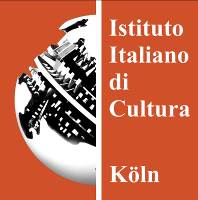 Italian Cultural Institute of Cologne Universitätstrasse 81, 50931, CologneTerra, fuoco, ferro, legno. Maria Cristina CarliniEarth, fire, iron, wood. Maria Cristina Carliniduring the Italian semester of EU Presidencycurated by Martina Corgnati exhibition extended until 28 August Following the great success achieved, the exhibition Terra, fuoco, ferro, legno/Earth, fire, iron, wood by Maria Cristina Carlini, will be extended until Thursday 28 August. The exhibition is part of the contemporary art project CONFINI, linguaggi, spazi, cose, persone/ BOUNDARIES, languages, spaces, things, people, devised and curated by Martina Corgnati on the occasion of the Italian semester of EU Presidency and promoted by the Ministry of Foreign Affairs and the four Italian Cultural Institutes of Cologne, Strasbourg, Zagreb and Tirana. Opened at the Italian Cultural Institute of Cologne, the solo show Terra, fuoco, ferro, legno/Earth, fire, iron, wood by Maria Cristina Carlini will be followed by three important exhibitions in Strasbourg (1–22 September 2014), Zagreb (30 September – 30 October 2014) and Tirana (27 February – 31 March 2015) each one with a collection which is thought specifically for each single venue. The Milanese artist is a prominent figure in the scene of contemporary Italian sculptural research: for many years passionately inquisitive of materials and their links and an interpreter of sculpture meant as a continuous exploration of elementary shapes, very often emerging from the very nature of the materials themselves. It is this, in fact, the boundary which takes form in her research, the one between nature and culture, form and sign, matter and hand. The things are wood, sandstone, iron and corten steel which the artist treats as the starting points of the continual and passionate adventure of form. On exhibit there are about thirty sculptural works, chosen from the works made in the last twenty years, and about fifteen mixed-media drawings on paper, which reflect the first phase, essential for a sculptor, of conception and project. Among the displayed works stand out some beautiful “Crateri/Craters” made in sandstone and enamels of vivid colours, which bring up ancestral memories and form a point of contact among past, present and future; also the sculptures “Danza/Dance” and “Verso l’Infinito/Towards the infinite”, with soft and enveloping curves, both made of corten steel. The relationship and the contact with nature emerge in “Legni/Woods”, where a hint to the element is sensed thanks to the typical characteristics of the material: salvaged untreated wood; also in the installation in sandstone “Tronchi/Logs”, which is characterized by cylindrical curvy shapes, resembling trees moved by the wind, and in the small iron sculptures named “Alberi/Trees”, bare, almost turned to stone, which denounce a conflicting relationship with the earth where man tends to dominate.The important “Vittoria di Samotracia/Victory of Samothracia” highlights the study of shapes, of geometrical balances, which comes back also in works of small sizes such as “Porta/Door”, “Incontro/Meeting” and in the subjects portrayed in the abstract papers.On display is the video premiere “Terra, fuoco, ferro, legno. Maria Cristina Carlini/Earth, fire, iron, wood. Maria Cristina Carlini”, made by Matteo Bernardini, where its several takes retrace the phases of the artistic expression of Carlini and show the sculptress at work in her workshop, as well as works already made: sculptures of medium and small sizes, as well as monumental ones which were on display in the anthological exhibition in Castel Govone in Piedmont. Also there is a thorough interview with the curator Martina Corgnati who goes deep into all the aspects of the artistic vision of the artist.The video, subtitled in English, will be viewable in all the four expository venues in order to allow the public to get a deeper knowledge of the artistic value of Carlini.Maria Cristina Carlini is one of the most important Contemporary Italian sculptresses, her artistic career includes solo and group exhibitions in several public and private, national and international, venues among which there are Paris, Madrid, Miami, Denver, Beijing, Hong Kong and Shanghai; her works are permanently on display in several cities in  Europe, America and Asia.Among the last exhibitions presented in Italy we must remember the solo ones at Villa Recalcati in Varese, at the Mudima and the Stelline Foundations in Milan, as well as the large anthological one Fare secondo Natura/Do according to Nature at the Govone Castle (Cuneo) with about a hundred works and the group exhibition at Gallerie d’Italia in Milan.DetailsName Terra, fuoco, ferro, legno. Maria Cristina Carlini/Earth, fire, iron, wood. Maria Cristina CarliniCurated by Martina CorgnatiVenues no. 4:Italian Cultural Institute of Cologne - Universitätstrasse 81, 50931, CologneExhibition extended until Thursday 28 August 2014Italian Cultural Institute of Strasbourg1 – 22 September 2014Italian Cultural Institute of Zagreb30 September – 30 October 2014Italian Cultural Institute of Tirana27 February – 31 March 2015For further info:Italian Cultural Institute of Cologne iicColonia@esteri.it - freunde.iicColonia@t-online.dePress office	Irma Bianchi Comunicazione tel. +39 02 8940 4694 - info@irmabianchi.it text and photo downloads from www.irmabianchi.it